NOT 1: Rapor alınması durumunda 3 (Üç) iş günü içerisinde staj danışmanı ve Yüksekokulumuz staj birimine bildirilmesi gerekmektedir.İmza / Kaşeİşletme Yetkilisi 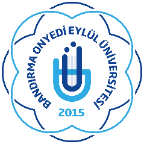 BANDIRMA ONYEDİ EYLÜL ÜNİVERSİTESİ GÖNEN MESLEK YÜKSEKOKULU……………………… BÖLÜMÜ AYLIK DEVAM TAKİP ÇİZELGESİBANDIRMA ONYEDİ EYLÜL ÜNİVERSİTESİ GÖNEN MESLEK YÜKSEKOKULU……………………… BÖLÜMÜ AYLIK DEVAM TAKİP ÇİZELGESİBANDIRMA ONYEDİ EYLÜL ÜNİVERSİTESİ GÖNEN MESLEK YÜKSEKOKULU……………………… BÖLÜMÜ AYLIK DEVAM TAKİP ÇİZELGESİBANDIRMA ONYEDİ EYLÜL ÜNİVERSİTESİ GÖNEN MESLEK YÜKSEKOKULU……………………… BÖLÜMÜ AYLIK DEVAM TAKİP ÇİZELGESİBANDIRMA ONYEDİ EYLÜL ÜNİVERSİTESİ GÖNEN MESLEK YÜKSEKOKULU……………………… BÖLÜMÜ AYLIK DEVAM TAKİP ÇİZELGESİBANDIRMA ONYEDİ EYLÜL ÜNİVERSİTESİ GÖNEN MESLEK YÜKSEKOKULU……………………… BÖLÜMÜ AYLIK DEVAM TAKİP ÇİZELGESİBANDIRMA ONYEDİ EYLÜL ÜNİVERSİTESİ GÖNEN MESLEK YÜKSEKOKULU……………………… BÖLÜMÜ AYLIK DEVAM TAKİP ÇİZELGESİBANDIRMA ONYEDİ EYLÜL ÜNİVERSİTESİ GÖNEN MESLEK YÜKSEKOKULU……………………… BÖLÜMÜ AYLIK DEVAM TAKİP ÇİZELGESİBANDIRMA ONYEDİ EYLÜL ÜNİVERSİTESİ GÖNEN MESLEK YÜKSEKOKULU……………………… BÖLÜMÜ AYLIK DEVAM TAKİP ÇİZELGESİBANDIRMA ONYEDİ EYLÜL ÜNİVERSİTESİ GÖNEN MESLEK YÜKSEKOKULU……………………… BÖLÜMÜ AYLIK DEVAM TAKİP ÇİZELGESİBANDIRMA ONYEDİ EYLÜL ÜNİVERSİTESİ GÖNEN MESLEK YÜKSEKOKULU……………………… BÖLÜMÜ AYLIK DEVAM TAKİP ÇİZELGESİBANDIRMA ONYEDİ EYLÜL ÜNİVERSİTESİ GÖNEN MESLEK YÜKSEKOKULU……………………… BÖLÜMÜ AYLIK DEVAM TAKİP ÇİZELGESİBANDIRMA ONYEDİ EYLÜL ÜNİVERSİTESİ GÖNEN MESLEK YÜKSEKOKULU……………………… BÖLÜMÜ AYLIK DEVAM TAKİP ÇİZELGESİBANDIRMA ONYEDİ EYLÜL ÜNİVERSİTESİ GÖNEN MESLEK YÜKSEKOKULU……………………… BÖLÜMÜ AYLIK DEVAM TAKİP ÇİZELGESİBANDIRMA ONYEDİ EYLÜL ÜNİVERSİTESİ GÖNEN MESLEK YÜKSEKOKULU……………………… BÖLÜMÜ AYLIK DEVAM TAKİP ÇİZELGESİBANDIRMA ONYEDİ EYLÜL ÜNİVERSİTESİ GÖNEN MESLEK YÜKSEKOKULU……………………… BÖLÜMÜ AYLIK DEVAM TAKİP ÇİZELGESİBANDIRMA ONYEDİ EYLÜL ÜNİVERSİTESİ GÖNEN MESLEK YÜKSEKOKULU……………………… BÖLÜMÜ AYLIK DEVAM TAKİP ÇİZELGESİBANDIRMA ONYEDİ EYLÜL ÜNİVERSİTESİ GÖNEN MESLEK YÜKSEKOKULU……………………… BÖLÜMÜ AYLIK DEVAM TAKİP ÇİZELGESİBANDIRMA ONYEDİ EYLÜL ÜNİVERSİTESİ GÖNEN MESLEK YÜKSEKOKULU……………………… BÖLÜMÜ AYLIK DEVAM TAKİP ÇİZELGESİBANDIRMA ONYEDİ EYLÜL ÜNİVERSİTESİ GÖNEN MESLEK YÜKSEKOKULU……………………… BÖLÜMÜ AYLIK DEVAM TAKİP ÇİZELGESİBANDIRMA ONYEDİ EYLÜL ÜNİVERSİTESİ GÖNEN MESLEK YÜKSEKOKULU……………………… BÖLÜMÜ AYLIK DEVAM TAKİP ÇİZELGESİBANDIRMA ONYEDİ EYLÜL ÜNİVERSİTESİ GÖNEN MESLEK YÜKSEKOKULU……………………… BÖLÜMÜ AYLIK DEVAM TAKİP ÇİZELGESİBANDIRMA ONYEDİ EYLÜL ÜNİVERSİTESİ GÖNEN MESLEK YÜKSEKOKULU……………………… BÖLÜMÜ AYLIK DEVAM TAKİP ÇİZELGESİBANDIRMA ONYEDİ EYLÜL ÜNİVERSİTESİ GÖNEN MESLEK YÜKSEKOKULU……………………… BÖLÜMÜ AYLIK DEVAM TAKİP ÇİZELGESİBANDIRMA ONYEDİ EYLÜL ÜNİVERSİTESİ GÖNEN MESLEK YÜKSEKOKULU……………………… BÖLÜMÜ AYLIK DEVAM TAKİP ÇİZELGESİBANDIRMA ONYEDİ EYLÜL ÜNİVERSİTESİ GÖNEN MESLEK YÜKSEKOKULU……………………… BÖLÜMÜ AYLIK DEVAM TAKİP ÇİZELGESİBANDIRMA ONYEDİ EYLÜL ÜNİVERSİTESİ GÖNEN MESLEK YÜKSEKOKULU……………………… BÖLÜMÜ AYLIK DEVAM TAKİP ÇİZELGESİBANDIRMA ONYEDİ EYLÜL ÜNİVERSİTESİ GÖNEN MESLEK YÜKSEKOKULU……………………… BÖLÜMÜ AYLIK DEVAM TAKİP ÇİZELGESİBANDIRMA ONYEDİ EYLÜL ÜNİVERSİTESİ GÖNEN MESLEK YÜKSEKOKULU……………………… BÖLÜMÜ AYLIK DEVAM TAKİP ÇİZELGESİBANDIRMA ONYEDİ EYLÜL ÜNİVERSİTESİ GÖNEN MESLEK YÜKSEKOKULU……………………… BÖLÜMÜ AYLIK DEVAM TAKİP ÇİZELGESİBANDIRMA ONYEDİ EYLÜL ÜNİVERSİTESİ GÖNEN MESLEK YÜKSEKOKULU……………………… BÖLÜMÜ AYLIK DEVAM TAKİP ÇİZELGESİBANDIRMA ONYEDİ EYLÜL ÜNİVERSİTESİ GÖNEN MESLEK YÜKSEKOKULU……………………… BÖLÜMÜ AYLIK DEVAM TAKİP ÇİZELGESİBANDIRMA ONYEDİ EYLÜL ÜNİVERSİTESİ GÖNEN MESLEK YÜKSEKOKULU……………………… BÖLÜMÜ AYLIK DEVAM TAKİP ÇİZELGESİBANDIRMA ONYEDİ EYLÜL ÜNİVERSİTESİ GÖNEN MESLEK YÜKSEKOKULU……………………… BÖLÜMÜ AYLIK DEVAM TAKİP ÇİZELGESİBANDIRMA ONYEDİ EYLÜL ÜNİVERSİTESİ GÖNEN MESLEK YÜKSEKOKULU……………………… BÖLÜMÜ AYLIK DEVAM TAKİP ÇİZELGESİBANDIRMA ONYEDİ EYLÜL ÜNİVERSİTESİ GÖNEN MESLEK YÜKSEKOKULU……………………… BÖLÜMÜ AYLIK DEVAM TAKİP ÇİZELGESİBANDIRMA ONYEDİ EYLÜL ÜNİVERSİTESİ GÖNEN MESLEK YÜKSEKOKULU……………………… BÖLÜMÜ AYLIK DEVAM TAKİP ÇİZELGESİBANDIRMA ONYEDİ EYLÜL ÜNİVERSİTESİ GÖNEN MESLEK YÜKSEKOKULU……………………… BÖLÜMÜ AYLIK DEVAM TAKİP ÇİZELGESİDevamsızlık Türü AnahtarıDevamsızlık Türü AnahtarıDevamsızlık Türü AnahtarıDevamsızlık Türü AnahtarıT: Resmî TatilT: Resmî TatilT: Resmî TatilT: Resmî TatilT: Resmî TatilT: Resmî TatilH: Hastalık İzni (Sağlık Raporu Alındıysa) H: Hastalık İzni (Sağlık Raporu Alındıysa) H: Hastalık İzni (Sağlık Raporu Alındıysa) H: Hastalık İzni (Sağlık Raporu Alındıysa) H: Hastalık İzni (Sağlık Raporu Alındıysa) H: Hastalık İzni (Sağlık Raporu Alındıysa) D: Diğer İzin: (Belirtiniz) ……………………D: Diğer İzin: (Belirtiniz) ……………………D: Diğer İzin: (Belirtiniz) ……………………D: Diğer İzin: (Belirtiniz) ……………………D: Diğer İzin: (Belirtiniz) ……………………D: Diğer İzin: (Belirtiniz) ……………………D: Diğer İzin: (Belirtiniz) ……………………D: Diğer İzin: (Belirtiniz) ……………………D: Diğer İzin: (Belirtiniz) ……………………D: Diğer İzin: (Belirtiniz) ……………………D: Diğer İzin: (Belirtiniz) ……………………D: Diğer İzin: (Belirtiniz) ……………………(   ) Devamsız(   ) Devamsız(   ) Devamsız(   ) DevamsızYIL: 2023    /   AY:  ……………………………YIL: 2023    /   AY:  ……………………………YIL: 2023    /   AY:  ……………………………YIL: 2023    /   AY:  ……………………………YIL: 2023    /   AY:  ……………………………YIL: 2023    /   AY:  ……………………………YIL: 2023    /   AY:  ……………………………YIL: 2023    /   AY:  ……………………………YIL: 2023    /   AY:  ……………………………YIL: 2023    /   AY:  ……………………………YIL: 2023    /   AY:  ……………………………YIL: 2023    /   AY:  ……………………………YIL: 2023    /   AY:  ……………………………YIL: 2023    /   AY:  ……………………………YIL: 2023    /   AY:  ……………………………YIL: 2023    /   AY:  ……………………………YIL: 2023    /   AY:  ……………………………YIL: 2023    /   AY:  ……………………………YIL: 2023    /   AY:  ……………………………YIL: 2023    /   AY:  ……………………………YIL: 2023    /   AY:  ……………………………YIL: 2023    /   AY:  ……………………………YIL: 2023    /   AY:  ……………………………YIL: 2023    /   AY:  ……………………………YIL: 2023    /   AY:  ……………………………YIL: 2023    /   AY:  ……………………………YIL: 2023    /   AY:  ……………………………YIL: 2023    /   AY:  ……………………………YIL: 2023    /   AY:  ……………………………YIL: 2023    /   AY:  ……………………………YIL: 2023    /   AY:  ……………………………YIL: 2023    /   AY:  ……………………………YIL: 2023    /   AY:  ……………………………YIL: 2023    /   AY:  ……………………………YIL: 2023    /   AY:  ……………………………YIL: 2023    /   AY:  ……………………………YIL: 2023    /   AY:  ……………………………YIL: 2023    /   AY:  ……………………………YIL: 2023    /   AY:  ……………………………Öğrencinin Adı SoyadıÖğrencinin Adı Soyadı1223456778910111213141516161718181920212223242526272829293031Toplam Gün1)1)